tCentric HybrideMCAccentNoir Minuit [t-ACCENT]Dossier:Système d’ajustement de la hauteur breveté sur 5"Dossier en mailles, double courbe (19"l x 25"h)Accoudoirs:Options:Accoudoir tCentric à réglages de hauteur et latéral [TCL]Accoudoir tCentric à réglages de hauteur et de pivotement [TC360]Accoudoir tCentric à réglages de hauteur, de pivotement et latéral [TCL360]Siège:Mousse polyuréthane moulée deux densitésStructure contre-plaqué, bois franc 8 plisSiège avec coutures (20”w x 19”d)Options:Très Petit (17 ½”w x 15 ½”d) [XSS]Petit (18 ½”w x 17”d) [SS]Format Large (22”w x 19”d) [PS]Format Long (20”w x 21”d) [XLS]Format Plus (22”w x 21”d) [XPS]Mousse mémoire [EA]Mousse triple densité (ajoute ¼" à la profondeur et largeur du siège) [TDF]Assise non personnalisée [NTS]Mécanisme Accent:Mécanisme type « flottant sans intervalle »Hauteur du siègeRéglage de la tension du ressort du flottantRéglage de la hauteur du siege:Cylindre 125mmLT (19" – 24")Options:Cylindre 80mm (18” – 21”) [80MM]Cylindre 100mm (18 ¼” – 21 ¾”) [100MM]Cylindre 140mm (20”-25 ½”) [140MM]Cylindre 100 mm Chromé (18”-21”) [100MMCH]Cylindre 125 mm Chromé (18 ¼”-21 ¾”) [125MMCH]Cylindre 140 mm Chromé (20”-25 ½”) [140MMCH]Base/Patins/Roues et roulettes:26" Base à profil moyen en nylon renforcé de verre5 roulettes doubles en nylon pour tapis 2Options:Roulettes chromés Accent [CAC]Base de 26" en aluminium poli à profil moyen [PMB]Roulettes en uréthane 2 [UC2]Options Additionnelles:tCentric Support lombaire [TLS]tCentric Support lombaire avec pompe lombaire [TLSAL]Appui-tête réglable recouvrement façon tailleur [AHR]Dimensions:Poids emballé / volume: 56 lbs. / 11,7 pi cu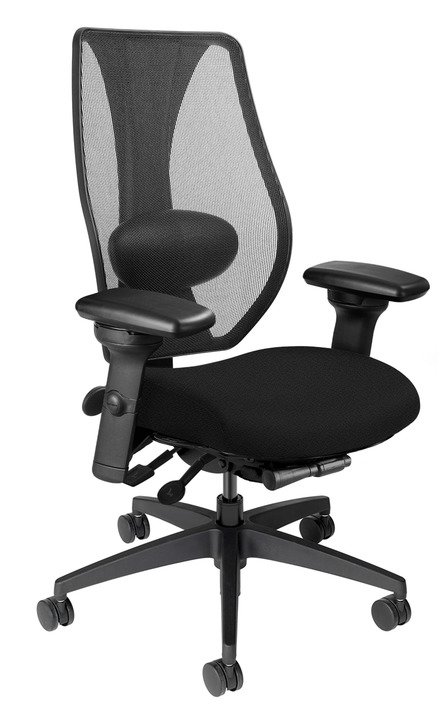 